ПРОЩАНИЕ  С  БУКВАРЕМ.Ход праздника.1 ученик.   Мы сегодня очень рады                    Всех приветствовать гостей.                   Всех знакомых, незнакомых,                   И серьёзных, и веселых.                   Первый класс, первый класс                   Пригласил на праздник вас.2 ученик.   Знают взрослые и дети                   И шахтёр и водолаз,                  Что трудней всего на свете                  Самый первый школьный класс.     Гимн гимназии.Ученик 3.  Первый класс-   это первый задорный звонок.                       Первый класс-   это первый серьёзный урок.                   Первый класс-   это первая в жизни  оценка,                    Это шумная, радостная переменка.                   Знают девочки в классе и знают мальчишки:                   Первый класс- это первая школьная книжка.Ученик 4.   Потрудились мы немало,                    Ведь, по правде говоря,                    Русской грамоте начало                     На страницах букваря.Входит букварь.Букварь. Что это вы обо мне без меня говорите?  Вы меня знаете, ребята?  Я – Букварь!  Пришел к вам 1 сентября  и останусь с вами на всю жизнь. Я буду напоминать вам о первом школьном дне, о первом звонке, о самой первой ступеньке к вершинам  знаний.Я- Букварь,  учу читать.Меня никак нельзя не знать, Меня изучишь хорошо -  и сможешь ты тогдаЛюбую книжку прочитать без всякого труда,Ученик 5.  Беру букварь в последний раз,                   Несу букварь в просторный класс                   И дорогому букварю я говорю: «Благодарю!»                   Ты книга первая моя, теперь читать умею я,                   На свете много книжек есть,                   Все книги я могу прочесть!Учитель:Друзья, вы закончили читать свою первую серьёзную книгу. Она помогла вам и научиться писать. (открываю доску с образцами работ детей).Вот такими лучиками сверкают ваши работы!  Они очень радуют нас с родителями! Наш букварь научил вас читать большие  рассказы, а многим ребятам справиться и с серьёзными книгами! Сегодня у нас большая радость! Мы говорим огромное спасибо нашему букварю, нашему доброму другу!  И вместе с ним мы поздравляем вас с вашей первой победой – окончанием  букваря и желаем вам  дальнейших успехов!  Садись,  дорогой букварь! Будь желанным гостем  на нашем празднике. А мы покажем тебе, сколько нового узнали.Букварь:Ой! А где же мои помощники – буквы?Учитель:Не волнуйся, дорой букварь. Ты ведь знаешь, что я тоже немножко волшебница. Сейчас скажу заветные слова – и весь алфавит появится перед тобой.Шарма, фарма, тукмы, муквы,Дети, превращайтесь в буквы.(дети надевают на головы шапочки с изображением букв алфавита.)Учитель:   Уважаемый, букварь!  Принимай парад букв!Букварь:  Есть принимать парад! Команда славная моя, стройся в ряд от А до Я!Буква А .   Буква А-                  Алфавита голова.                  Знает Вова, знает Света,                 А похожа на ракету.Буквы Б,В.   В- ватрушка, Б- баранка,                     Это пекарь спозаранку                     Выпекает в жаркой печке                     Булки, бублики, колечки.Буквы Г,Д.     Где? Когда? Всегда мы любим.                       Задавать вопросы людям.                        Год за годом, день за днем                        Г и Д – друзья во всем!Буквы Е,Ё.      Если енот в ежевику полез,                         Еле спасем от иголок его.                         Ежели ёж в ежевику полез.                         То неизвестно ещё – кто кого.Буквы Ж,З.         Ж-ж-ж-жужжит бедняжка жук:                            В  сеть поймал его паук.                            З –з-з-запел комар сердито,                            Он задаст сейчас бандиту.Буква И.           Индюк из города идёт,                          Игрушку новую везёт,                          Игрушка не  простая –                           Игрушка расписная.Буквы К,Л.         Костя Лапкин пьёт компот,                            Клоун Ли смешит народ,                            Катя лес рисует мелом  -                             Каждый занят важным делом.Буквы М,Н.     М и Н найдёшь в малине,                           В мине, манке, магазине.                          Много слов – известно всем –                           Не сказать без М и Н.Буква О.           О,  друзья!  Я так люблю                          Олю, Олечку мою.                         И сейчас желаю Оле                         Быть отличницею в школе.Буквы П,Р.          Мы соседи в алфавите                            Как красивы, посмотрите.                            На двоих у нас  три ножки,                            Где купить для них сапожки?Буквы С,Т.             Сережа  Тарасов  нам очень знаком,                                Мы в его имени полном живём.                                Знайте, друзья, и большие, и малые,                                Что буквы С, Т – это инициалы.Буква У.           Улитка  просит уточку:                         Закинь – ка в речку удочку.                         Уточка закинула –                          Уклейку рыбку вынула.Буква Ф,Х              Ф – фырчит всегда, как филин,                               Х- хохочет простофилей.                               Но всегда дружить готов                               С ними Федя  Худяков.Буквы Ц,Ч.          Вы узнали  Ц и Ч?                             Мы примчались на мяче.                             Цапля, чайка и циркач                              Тоже любя игры в мяч.Буквы Щ,  Ш.        Ш и Щ – родные сестры,                               Различить их очень просто:                               Носит Щ всегда с собой                               Этот хвостик небольшой.Буквы Ъ,Ы,Ь.                Полезные мы с вами буквы,                                       Но есть у нас одна беда:                                       Бываем мы всегда строчными.                                       А вот большими – никогда.Буква Э              Эхо слышно тут и там.                           Эхо ходит по горам.                          - эхо, спустишься сюда?                           Отвечает эхо: «Да!»Буква Ю.          Юнга – будущий матрос                          Южных рыбок нам привез.                          А на грядке у юнната                          Поспевают экспонаты.Буква Я.  (начинает хвастаться).Посмотрите на меня.Разве я не хороша?Не худющая, как А.И не толстая, как Ш!Ножку в право отведуК букве я соседней,Не хочу  теперь  в рядуЯ стоять последней! (обращаясь к Букварю)Книжка первая моя,Пожалей ты букву Я,Разреши минут хоть пятьПервой в азбуке стоять!Букварь:  Ай-ай-ай, мне  очень стыдно И за алфавит обидно.Как ты можешь, буква ЯПодводить сейчас меня?В алфавите всем известно:Хвастунишкам тут не место!Знают буквы все отлично:Якать просто неприлично.Буквы людям всем нужны.Этим буквы и дружны.Дело тут совсем не в месте.Все буквы: Дело в том, что все мы вместе!Буква я становится в  строй.Букварь:   Дорогие мои помощники! Объявляю вам благодарность за хорошую службу, за то,  что помогли первоклассникам в овладении чтением.Неожиданно выскакивает Кикимора Неграмотная.Кикимора:  Ой-ой-ой!  Подумаешь,  букварь!  Вот я кикимора Неграмотная, две тысячи лет в болоте прожила, ни одной буквы не знаю- и ничего, прекрасно себя чувствую!Учитель:      В самом деле – прекрасно? Это от того,  что ты живёшь в болоте!  В болоте жизнь простая, некультурная – плюх-плюх, чав-чав.  И все понятно! А культурные люди без грамоты обойтись не могут.Кикимора:   Зачем мне какие- то буквы?  Записки, что ли, Водяному писать? Даже если я вдруг перекупаюсь в болоте и охрипну, голос потеряю, то всё равно смогу жестами показать все, что мне надо! Ням-ням – есть хочу,  хрр-хрр – спать.Учитель :      Показать можно, если  ты и твой адресат находитесь рядом.  А как ты пошлешь своему другу Лешему в соседний лес срочное сообщение?Кикимора: А я картинку нарисую!   (рисует и показывает)  (приложение №1)Учитель:  Ну и что это?Кикимора:  Не поняли?  А еще грамотные! Это значит: приходи ко мне в гости есть куриные окорочка. А вот холодца из петушиных голов на этот раз не будет. Зато после обеда покатаемся с горки!Учитель:  А вот давай пошлем твоё «письмо»  волшебной почтой Лешему и посмотрим, что он ответит! Мне кажется, что письмо Кикиморы заставит Лешего голову поломать. Так часто случалось в давние времена, когда люди ещё не знали письменности. Поэтому их послания часто напоминали загадки.Букварь:  Ну, что!  Загадки, так загадки. Давайте пригласим буквы, а они загадают своим родителям загадки.Игра:  А-лягушку проглотил (аист)Л- тележку покатила (лошадь)Д- откроем и войдем (дверь)Ш- на елке мы найдем (шишка)О- жужжит и больно жалит (оса)П- в лесу деревья валит (пила)В- чирикает на ветке (воробей)Т- рычит на нас из клетки (тигр)М- спасается от кошки (мышка)Ц – в горшочке на окошке (цветок)Н – приятный любит запах (нос)К – на мягких ходит лапах (кошка)Щ – усердно чистит зубы (щетка)З –велит надеть нам шубы (зима)Ч – с собою домик тащит (черепаха)Э – откликнется из чащи (эхо)С – по шерстке мы погладим (собака)Ё – мы к празднику нарядим (ёлка)И – в лесу на курьих ножках (избушка)Г –лежат у нас в лукошке (грибы)Ф – мерцает огоньком (фонарь)Ю – завертится волчком (юла)Е – в лесу с куста мы ели (ежевика)Р – вокруг луны летает (ракета)Х – к обеду на столе (хлеб)Я – на каждом корабле (якорь).Учитель:  Молодцы, ребята! Кикимора :    Какие ребята? Их- то в зале я не вижу, буквы здесь, а где ребята?Учитель:   Ах да, пора  нашим помощникам превращаться в учеников      Шарма, фарма, - я скажу,      Покажу пять пальчиков.      Буквы, превращайтесь       В девочек и мальчиков.          (дети снимают шапочки)А вот и ответ на твоё письмо пришло. Вот посмотри, Кикиморушка, как Леший прочел твоё послание!«Чем я, Кикимора, тебя обидел? Чем заслужит такое  твоё письмо: «Ах ты, Леший, ноги твои куриные, безголовый ты совсем! Придешь ко мне в гости – спущу с горки»   Не показывайся ко мне  после такого письма на глаза! Твой бывший друг Леший.Кикимора :   Да!  Картинки – это не буквы!Песня про азбуку.Букварь:    Спасибо, дети, что, как встарь,                   Сегодня чтите вы букварь.                    Кто дружен был со мною, тот                    Романы толстые прочтет                    И одолеет все науки                    Без раздражения и скуки.Учитель:  Давайте, ребята, повеселим нашего высокого гостя! Покажем Букварю, как хорошо мы знаем буквы и умеем читать! А сделать это лучше, играя!ЗАДАНИЯ ДЛЯ ИГРЫ«Собери слова» ( Приложение №2)«Найди место для буквы О»   (Приложение №3)Кикимора:   - Я тоже хочу провести с ребятами игру!  Только вот букв почти не знаю! Вот если бы была такая игра  с картинками…  Учитель:    - Есть такая  игра!  В ребусах некоторые слова или комбинации  букв заменяются картинками!   Давай с тобой, Кикимора, часть букв  заменим картинками!РЕБУСЫ   (Приложение №4)Кикимора:   -А если я случайно картинку переверну?  Учитель:    - Значит и слово нужно «перевернуть» - то  есть, прочитать задом наперед.РЕБУСЫ (Приложение №5)Кикимора:   - Какие умные у нас ребята! Все-все –все знают буквы! Все-все-все разгадали   ребусы!Букварь:      Многое знают детишки сейчас.                     Рад я сердечно, ребята, за вас!                     Верю, что будет ваш школьный народ                     Двигаться к знаньям упорно вперед!Ученик 6.     Букварь привел нас в мир чудес!                      Родному Букварю                     Я ото всех детишек здесь                   «Спасибо» говорю!Все вместе:  Спасибо Букварю! Спасибо Букварю! Спасибо Букварю!Ученик 7.   В середине  февраля                    В школе – Праздник  Букваря!                    Мы прочли букварь до корки,                    Нам по чтению – пятёрки!                   Позади нелегкий труд                   Слогового чтения                   Нам сегодня выдадут                   Удостоверения!                    В том,   что мы букварь прочли,                   Полный курс наук прошли,                   И теперь без передышки                             Мы прочтем любые книжки!  ВЫДАЧА УДОСТОВЕРЕНИЙ ( Приложение №6)Ученик 8.      Формулу успеха знаем – это вовсе не секрет,                       И она нам пригодится ещё много- много лет.                      Чтобы дело спорилось,                      Учеба, труд любой,                       Возьмем с собой старание,                      Плюс интерес к познаниям,                      Прибавим прилежание                      И вычтем лень с тобой!                      И станет ясно всем одно,                      Что будет это все равно..                      Хорошим, крепким знаниям!ЗАКЛЮЧИТЕЛЬНАЯ  ПЕСНЯ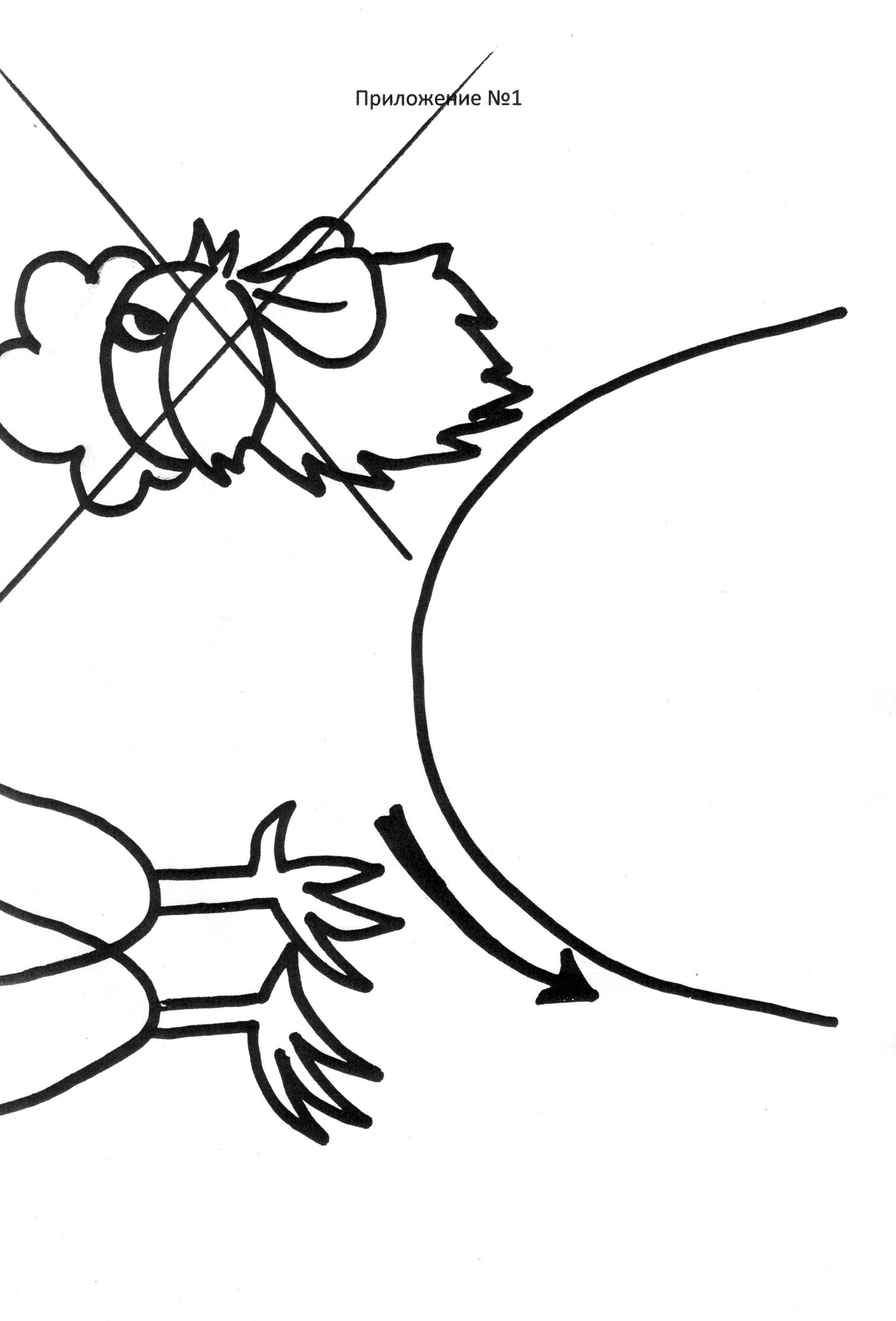 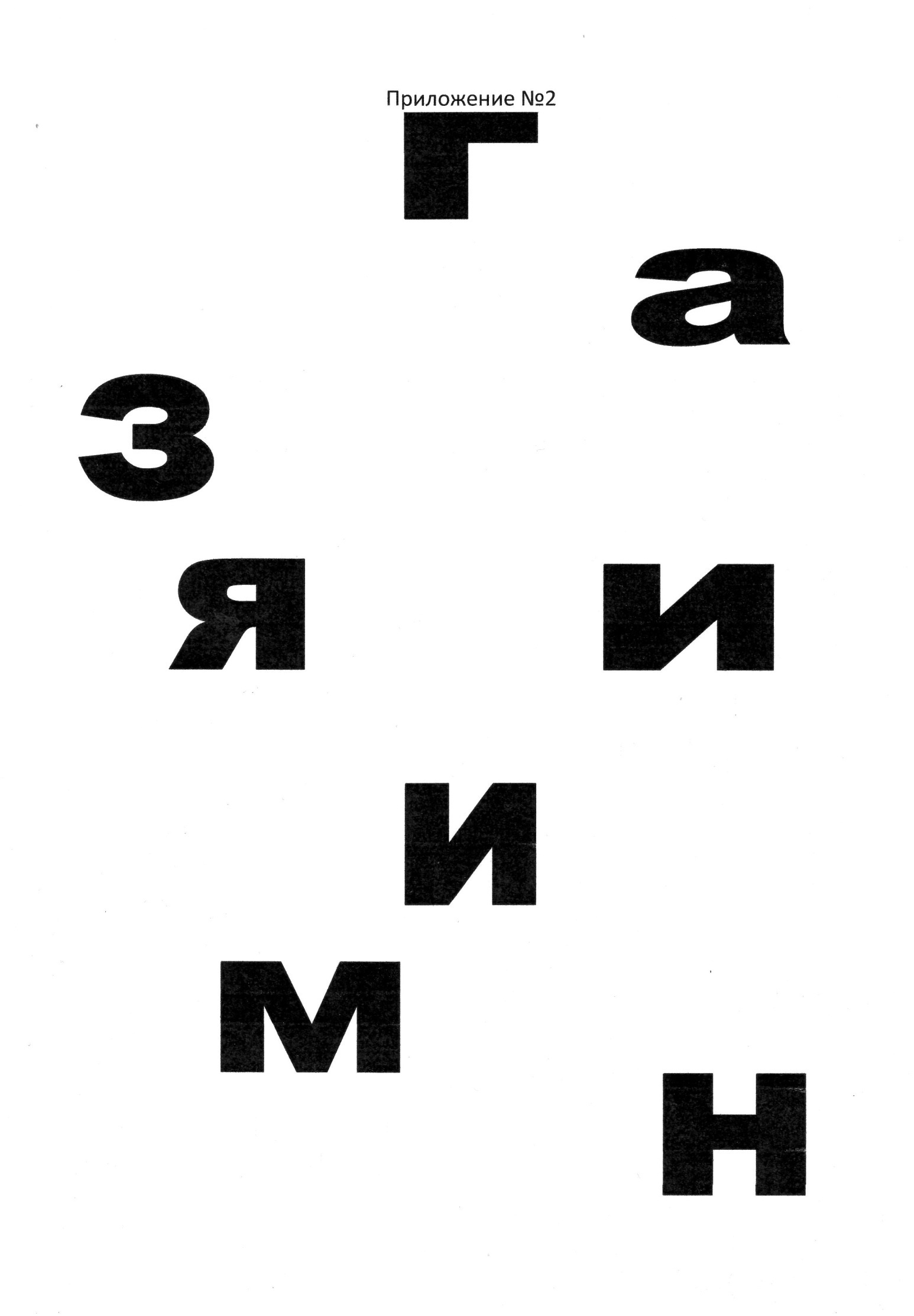 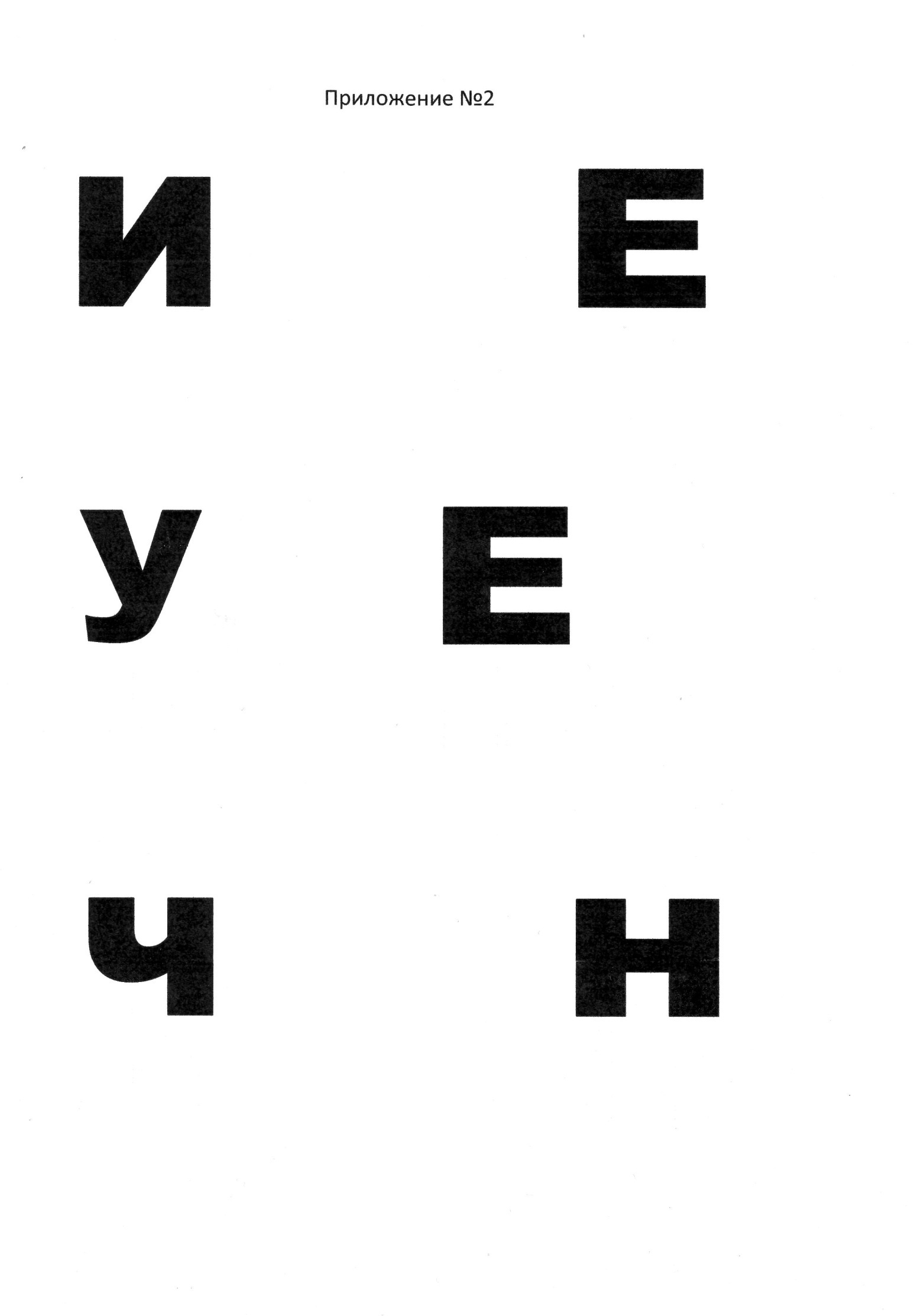 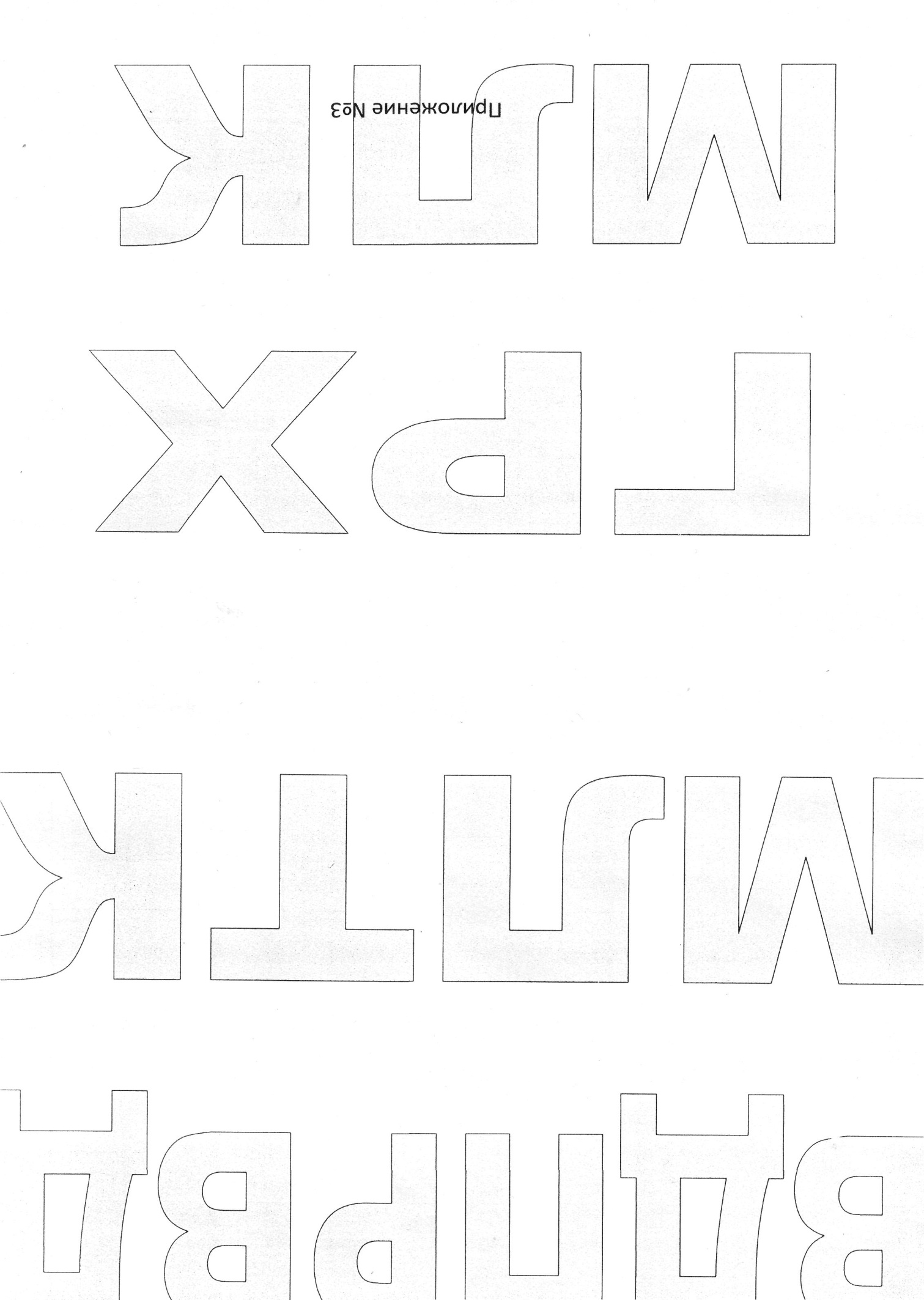 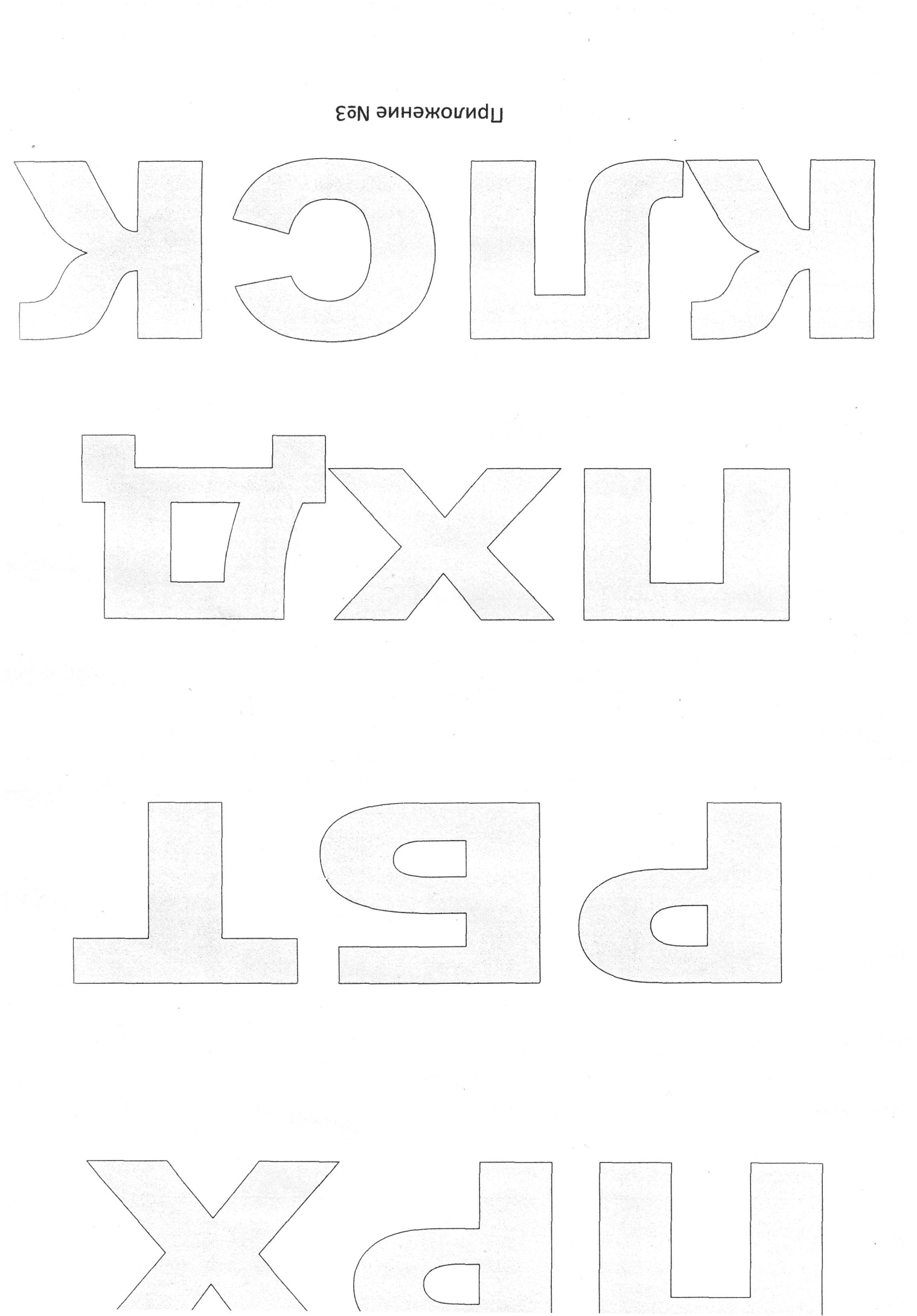 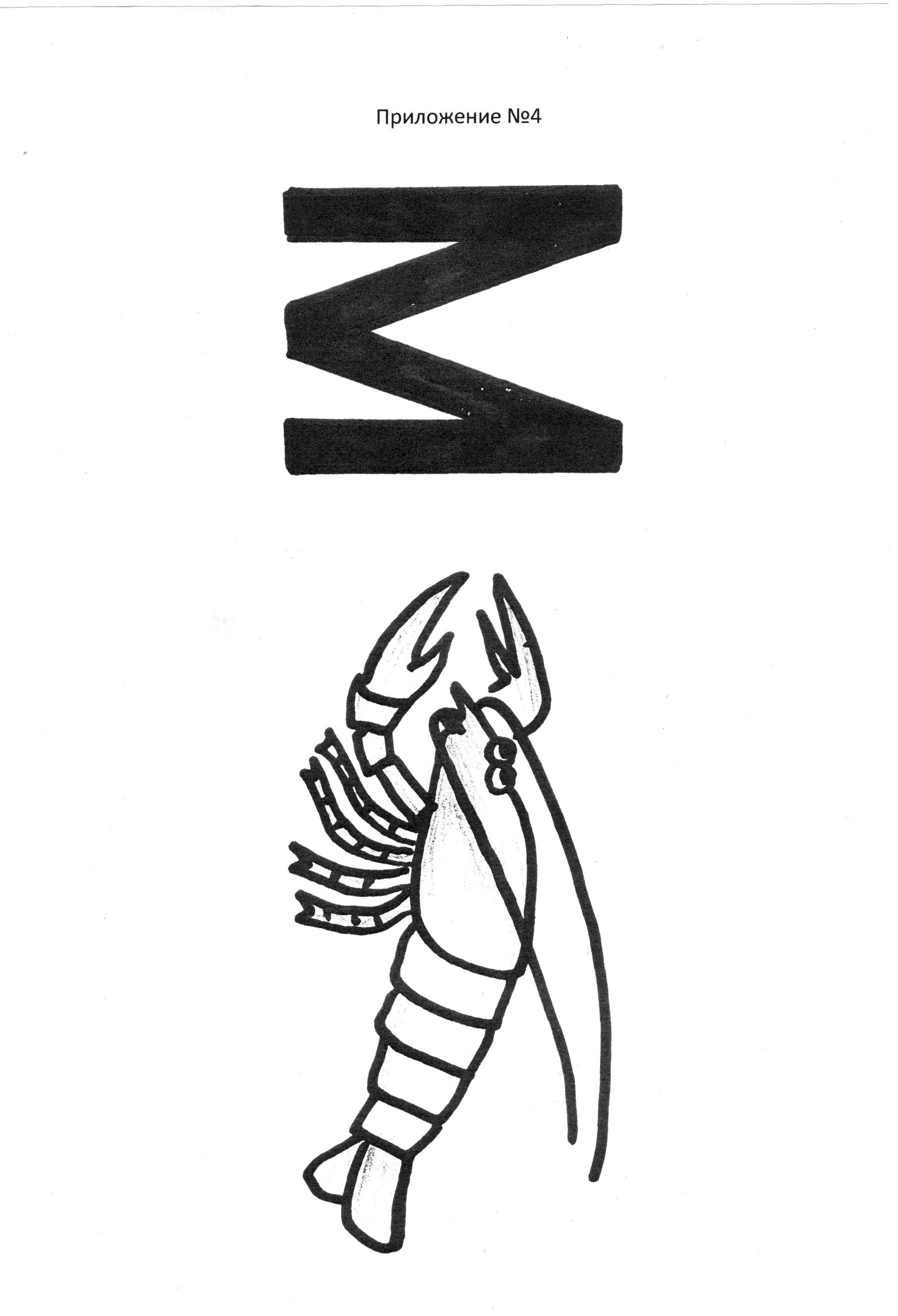 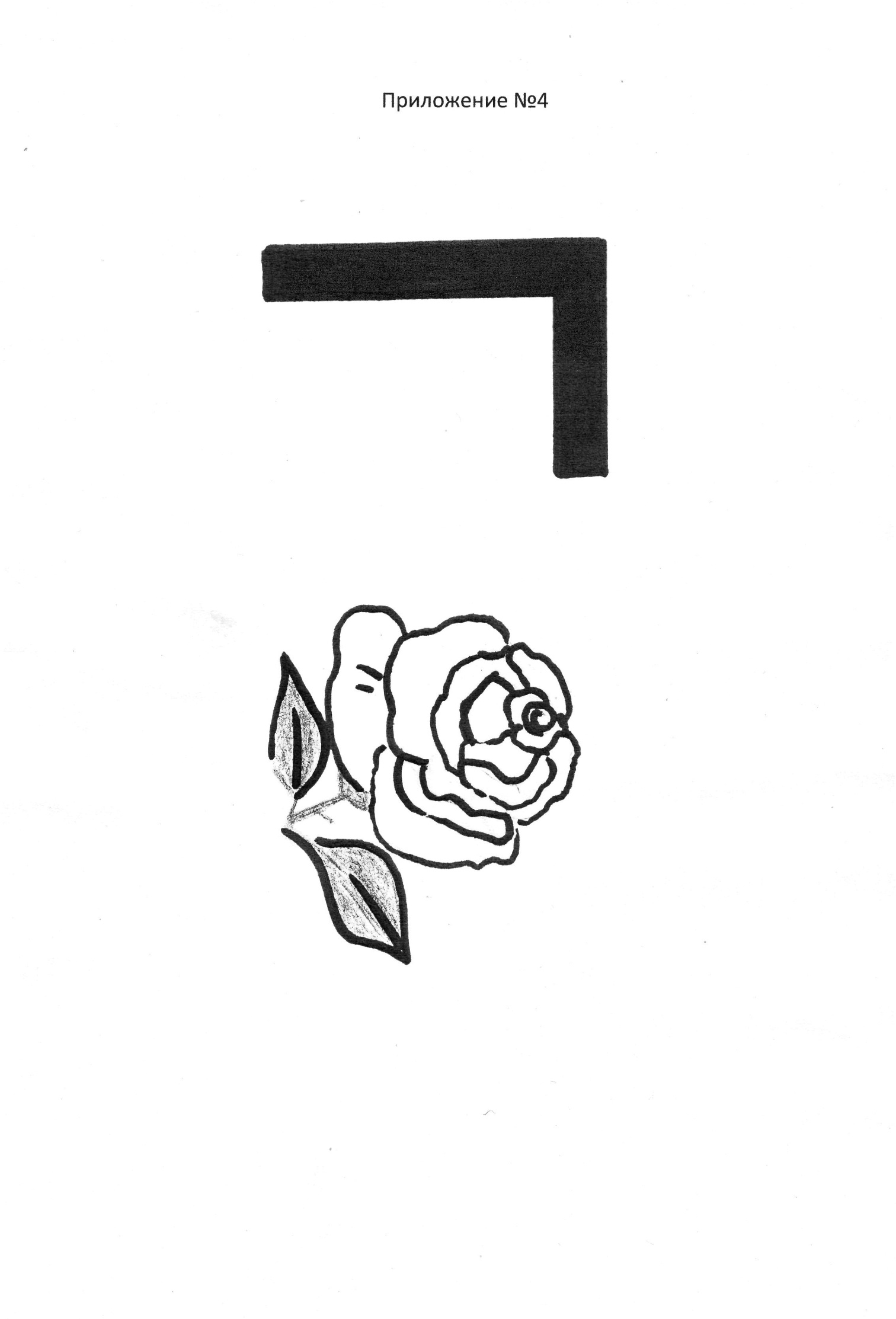 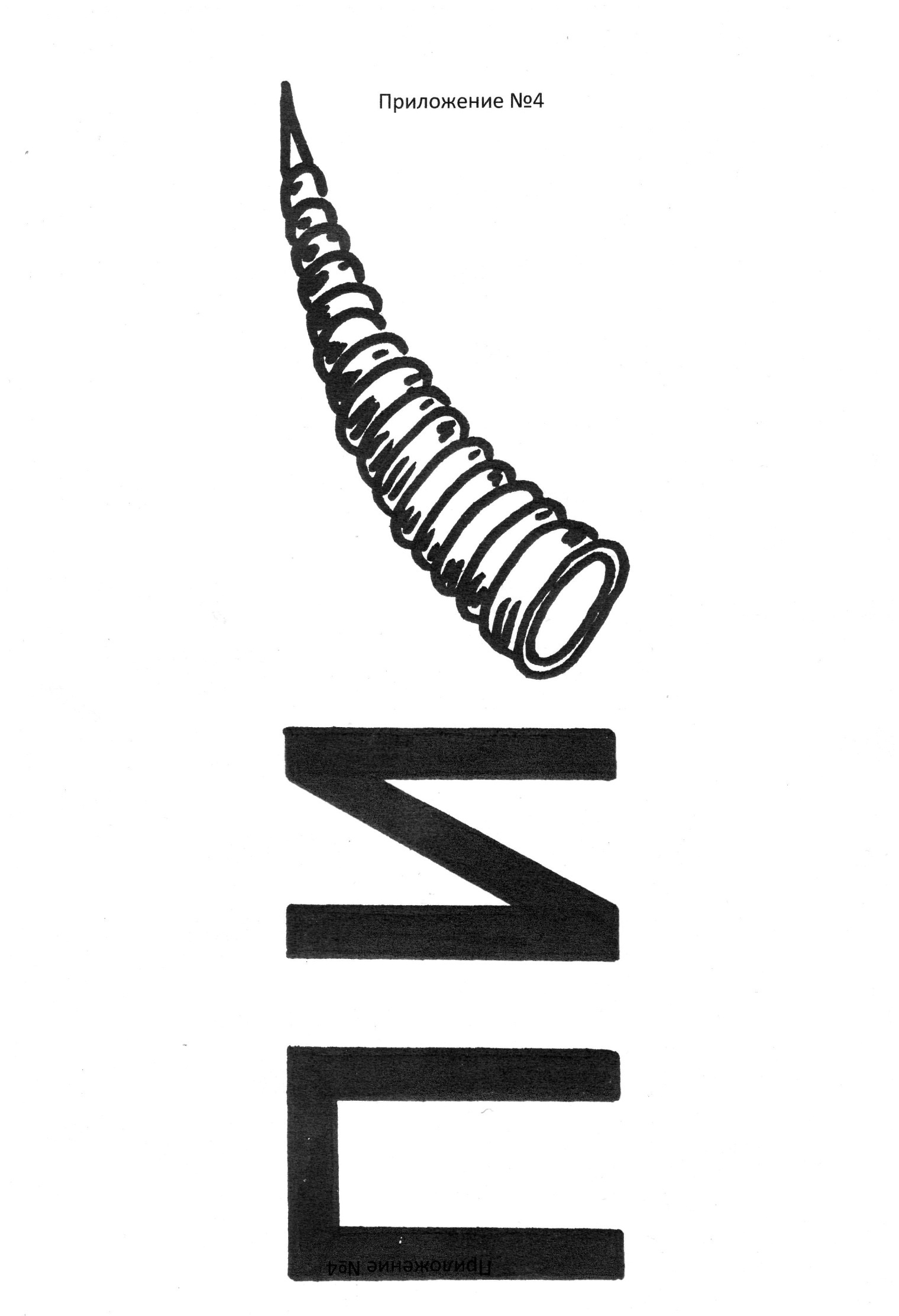 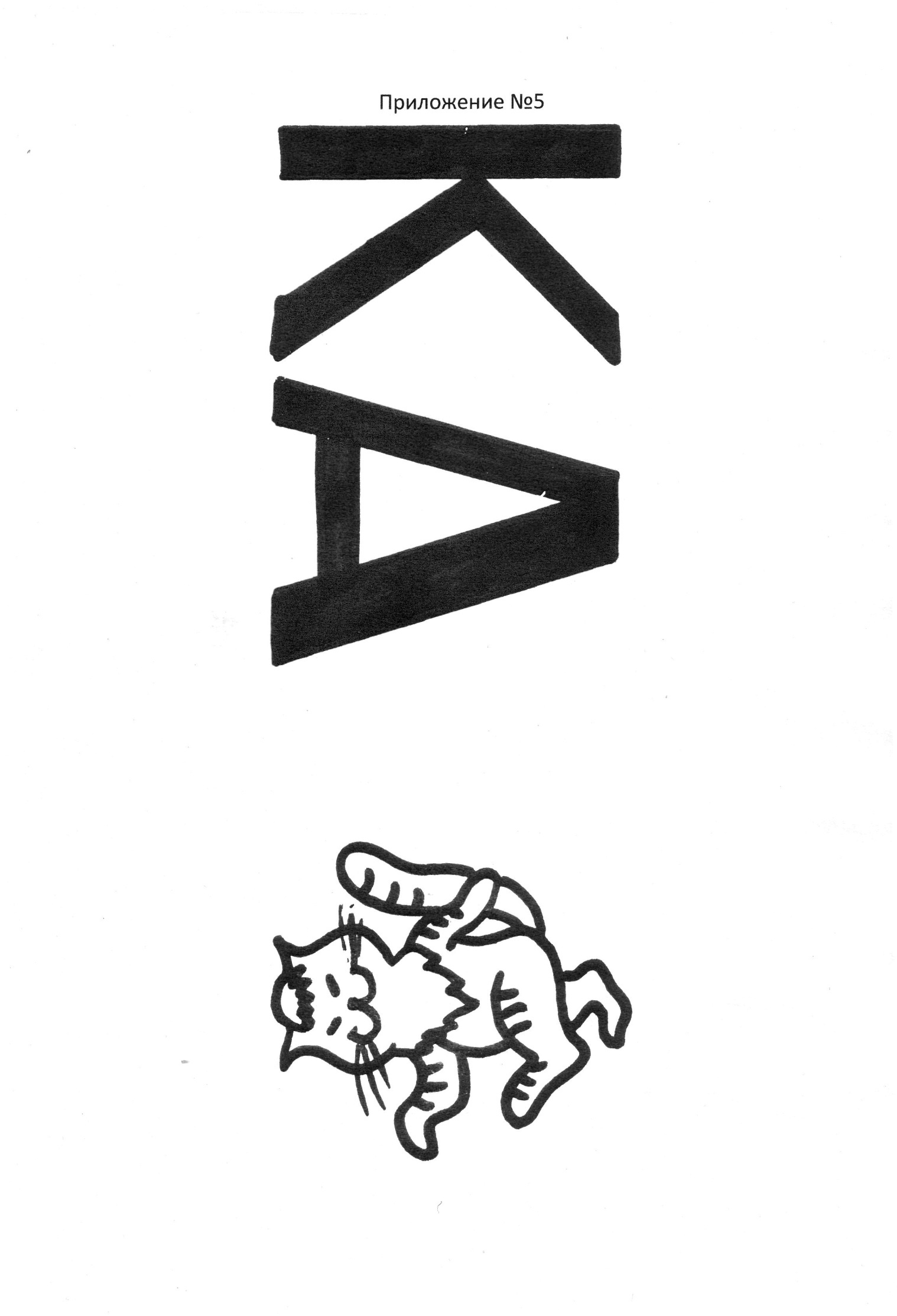 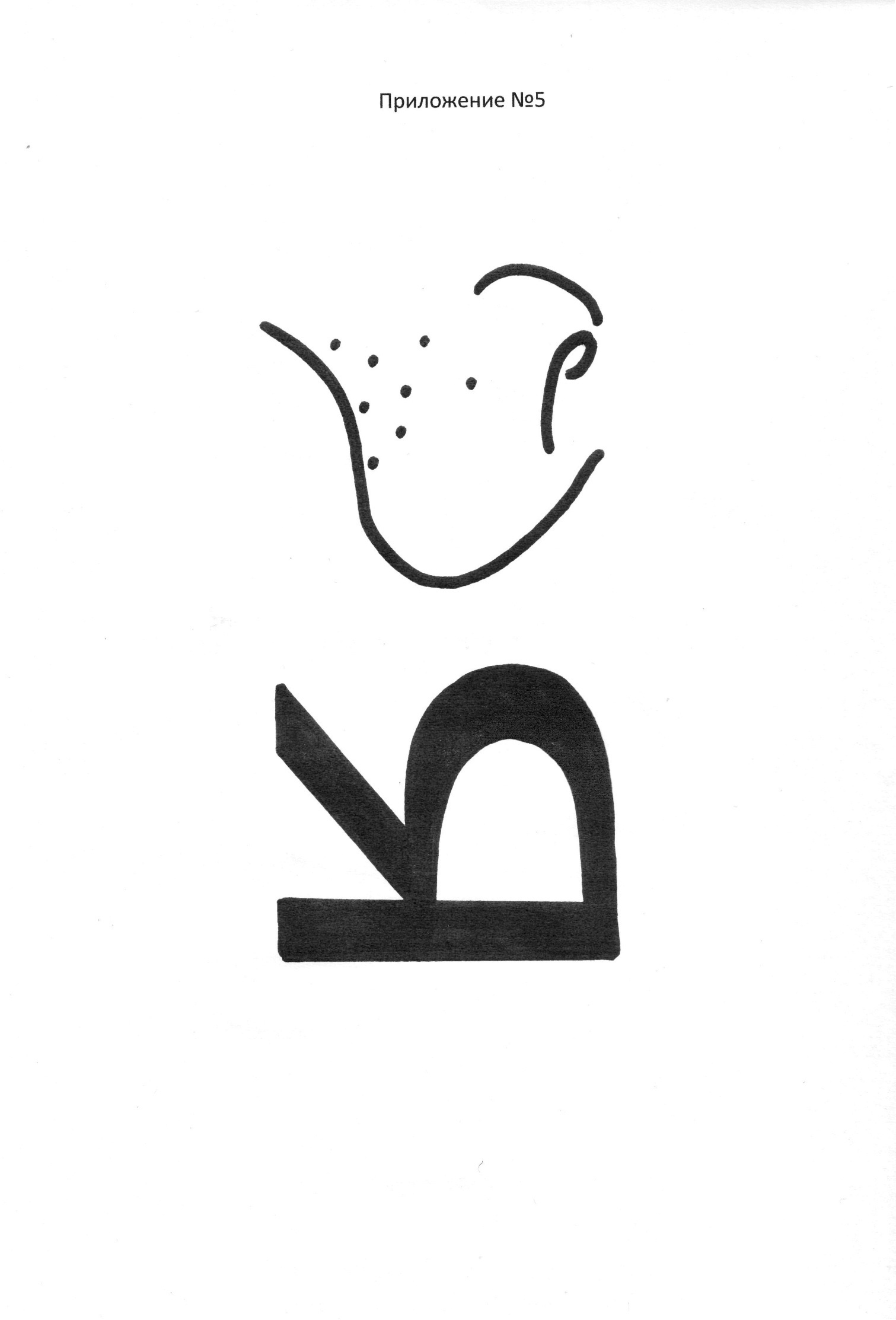 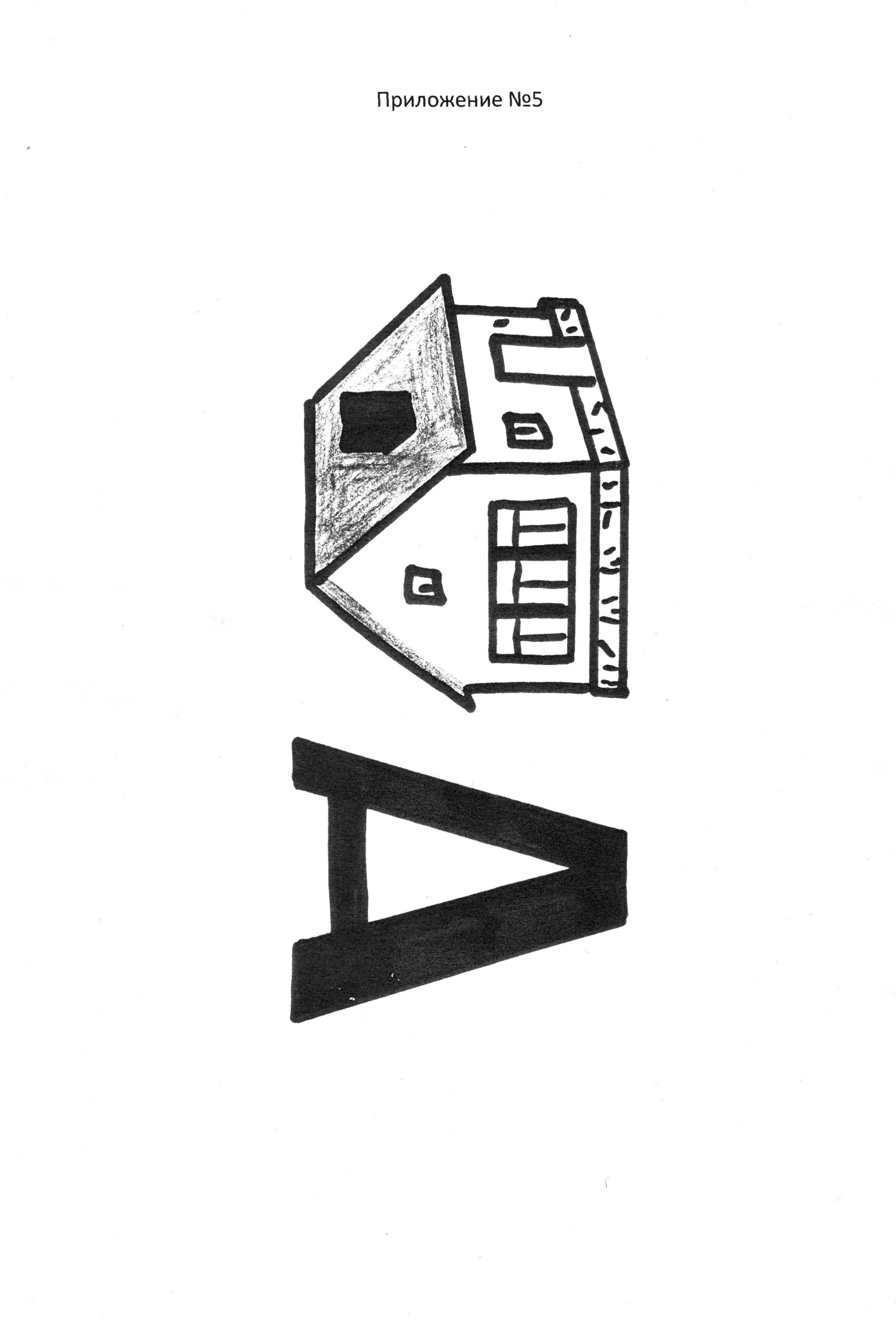 